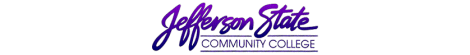 Goal Progress ReportProgram:Law Enforcement (C140)  Report period:2016-17GoalsRequest & Justification/ResourcesGoal ProgressStrategies Implemented & Follow-upMaintain up-to-date curriculum and courses to prepare students for employment, advancements in employment, or continuing their education at four-year institutionsRequested funds to support the CRJ/Law Enforcement Annual Advisory Committee meeting – estimated cost of $100.No funds were required or requested to support the review of program instructional materials – course competencies and curriculum annually Curriculum goal is ongoing.  CRJ 160 Introduction to Security has been added to online course offerings beginning Fall 2017.  Others (CRJ 130, 140 and 146) are in development with L19 Stephens.Job openings were posted and shared with students and adjunct faculty.Continue working with L19 Sheila Stephens to expand online course offerings and marketing the program.Continue working with L19 Yvette Busby on employment data.  Continue to review the curriculum to ensure quality instructionContinue to hold annual CRJ/Law Enforcement Advisory Committee meeting.  There have been a few changes in Advisory Committee due to retirements.Continue professional and program developmentRequested funding to support professional development by attending and participating in professional training to keep faculty abreast of relevant issues, recent developments, and market trends. estimated cost of $2,500. Includes the following:Southern States Correctional Association Mid-winter planning & Annual Summer Training Conference – estimated cost of $2,000Alabama Council on Crime & Delinquency Annual Training Conference (Past-President and Chair of Resolutions Committee) – estimated cost of $500Goal was completed.Program Coordinator participated in the following professional development:a) Southern States Correctional Association (Scholarship and Host Committees) Annual Summer Training Conference in Chattanooga, TN, July, 2016b) Alabama Council on Crime & Delinquency Annual Training Conference (Past President and Chair of Resolutions Committee), in Guntersville, AL, Oct, 2016 d) These state and regional associations provided current data and information in various areas of the criminal justice system including corrections (prisons, probation, parole, etc.),administrative and managerial updates, legal changes, supervision of offenders, physical/mental dangers of the job, community corrections growth, drug decriminalization and release of non-violent property offenders and effects of these policies.Information is continuously shared with students, CJ faculty and the advisory committee. Networking provided job information to interested students at local, state and regional levels.  The program plans to continue to participate in professional development to remain current and provide quality instruction as funds permit.Improve AdvisingNo funds were requested or required to meet this goal.Program information was reviewed with Enrollment Services staff.  L19 Sheila Stephens has begun participation in New Student Orientations and Advising.Continue directing L19 Stephens for orientations and advising opportunities.Submission date: 7/31/17Submitted by:  Cecilia Tubbs